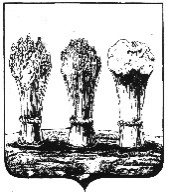 ПЕНЗЕНСКАЯ ГОРОДСКАЯ ДУМАРЕШЕНИЕ30.08.2019                                                                                                      № 1280-60/6О внесении изменений в решение Пензенской городской Думы от 27.11.2015 № 318-15/6 «Об установлении дополнительных мер социальной поддержки обучающимся муниципальных общеобразовательных учреждений города Пензы при организации питания»       В соответствии с Федеральным законом РФ от 29.12.2012№ 273-ФЗ «Об образовании в Российской Федерации», руководствуясь статьей 22 Устава города Пензы,Пензенская городская Дума решила:1. Внести в решение Пензенской городской Думы от 27.11.2015  № 318-15/6 «Об установлении дополнительных мер социальной поддержки обучающимся муниципальных общеобразовательных учреждений города Пензы при организации питания» (Муниципальные ведомости. Пенза, 2015, №71, 2016, №65) следующие изменения: 1) в наименовании слова «общеобразовательных учреждений» заменить словами «общеобразовательных организаций»;2) в подпункте 1 пункта 1 слова «общеобразовательных учреждений» заменить словами  «общеобразовательных организаций»;3) в подпункте 2 пункта  1 слова «общеобразовательных учреждениях» заменить словами  «общеобразовательных организациях»;4)  в подпункте 3 пункта 1 слова «общеобразовательных учреждений» заменить словами «общеобразовательных организаций»;5)  в подпункте 1 пункта 2 слова «общеобразовательных учреждений» заменить словами  «общеобразовательных организаций»;6)  в подпункте 2 пункта 2 слова «общеобразовательных учреждений» заменить словами  «общеобразовательных  организаций»;7)  в пункте 3 слова «общеобразовательных учреждений» заменить словами «общеобразовательных  организаций».2.  Опубликовать настоящее решение в муниципальной газете «Пенза».3. Настоящее решение вступает в силу на следующий день после его официального  опубликования.Глава города 					                      	                 Н.М. Тактаров 